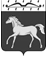 УПРАВЛЕНИЕ ОБРАЗОВАНИЯАДМИНИСТРАЦИИ МИНУСИНСКОГО РАЙОНАПРИКАЗ18.11. 2015 года                        г. Минусинск                               № 159О введении ФГОСдошкольного образованияНа основании приказа Министерства образования и науки Красноярского края от 31.12.14 г. № 792-04/2, от 17.11.2013 № 155 «Об утверждении федерального образовательного стандарта дошкольного образования», приказа управления образования от 13.01.15г. № 01.1 «Об утверждении плана мероприятий по введению ФГОС в 2015 году», письма Министерства образования от 09.11.15г. № 75-11802 «О введении ФГОС дошкольного образования», в соответствии с планом мероприятий по введению федерального образовательного стандарта дошкольного образования в Красноярском крае на 2014-2016 годы,  планом мероприятий управления образования Минусинского района на 2015-2016 учебный год, с целью оказания организационно-методического сопровождения внедрения ФГОС в дошкольные образовательные учреждения, подведения итогов работы по внедрению ФГОС ДО и определения проблем и перспектив внедрения ФГОС ДО в образовательные учреждения Минусинского района с 1 января 2016 года,ПРИКАЗЫВАЮ:Руководителям образовательных учреждений:Разработать и утвердить основную образовательную программу дошкольного образования на основе ФГОС ДО до 01.01.2016 года.Привести в соответствие с ФГОС ДО локальные акты образовательных учреждений до 01.01.2016 года.Подать заявки в управление образования на оказание методической, диагностической помощи для родителей, воспитывающих детей раннего и дошкольного возраста, в том числе для детей с ограниченными возможностями здоровья, не посещающих дошкольные образовательные учреждения.Подать заявки на организацию выезда специалистов (логопедов, психологов, дефектологов) в дошкольные образовательные учреждения с целью оказания коррекционной помощи детям.Подать заявки на повышение квалификации педагогических работников дошкольных образовательных учреждений по вопросам введения ФГОС ДО и оказанию коррекционной помощи детям в рамках введения ФГОС ДО (до 01.12.15г.).Организовать в дошкольных образовательных учреждениях консультативные пункты с целью оказания консультативной, диагностической помощи родителям детей как посещающих, так и не посещающих дошкольные образовательные учреждения.При введении ФГОС ДО, учитывать рекомендации Министерства образования и науки РФ (письмо Минобнауки России от 28.02.2014г. № 08-249).2. Старшему методисту Гурьевой Н.Н.:2.1. Оказать методическую помощь образовательным учреждениям по вопросу разработки основных образовательных программ дошкольного образования на основе ФГОС ДО.2.2. Организовать в образовательных учреждениях (согласно заявкам) консультативные пункты с целью оказания консультативной, методической, диагностической помощи родителям детей как посещающих, так и не посещающих дошкольные образовательные учреждения.2.3. Организовать (согласно заявкам) выезд специалистов (логопедов, психологов, дефектологов) в дошкольные образовательные учреждения с целью оказания коррекционной помощи детям.2.4. Проверить наличие свидетельств повышения квалификации педагогических работников дошкольных образовательных учреждений по вопросам введения ФГОС ДО и оказанию коррекционной помощи детям в рамках введения ФГОС ДО (до 01.01.15г.).3. Методисту управления образования Золотухиной Е.Л. обеспечить повышение квалификации педагогических работников дошкольных образовательных учреждениях по вопросам введения ФГОС ДО, оказанию коррекционной помощи детям в рамках введения ФГОС ДО согласно заявкам образовательных учреждений.4. Контроль над исполнением настоящего приказа возложить на старшего методиста Гурьеву Н.Н.Руководитель управления                                                     А.И.Шевергина С приказом ознакомлены:Гурьева Наталия Николаевна2-16-39ФИОПодпись ФИОПодпись ФИОПодпись Сяткина Светлана АркадьевнаБойкова Зинаида ИвановнаЯковлева Анна АлексеевнаБледных Анастасия СергеевнаКатцина Анжелика АлександровнаШпомер Татьяна ВладимировнаКозина Валенитина АлександровнаМорозова Ирина АлександровнаШиршова Галина ВикторовнаЩеглова Арина АндреевнаГорковенко Ирина ВладимировнаШеленкова Надежда НиколаевнаПавлова Мария ВикторовнаКарпова Марина ЭдуардовнаМишина Лариса АнатольевнаНовосёлова Валентина ФёдоровнаГуляева Татьяна ИвановнаШабалина Галина ЕфимовнаБаженова Анна ФёдоровнаГригорьева Анастасия ЮрьевнаПеткевич Наталия ВикторовнаМитянина Надежда МихайловнаФедина Светлана СемёновнаФедорова Ирина ВасильевнаЗавьялова Валентина МихайловнаКлямм Людмила АльфредовнаБогомолова Валентина Андреевна